هو الله - ای ورقه خالصه منقطعه خوشا به حال تو که به…حضرت عبدالبهاءاصلی فارسی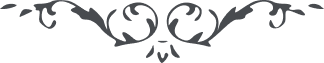 ١٢٥ هو الله ای ورقه خالصه منقطعه خوشا به حال تو که به تمام خلوص در ظلّ حضرت منصوص محشور گشتی و چشم از مادون جمال رحمن پوشيدی و به هيچ حجابی محتجب نگشتی و به هيچ سببی ممنوع نگرديدی و از امائی معدودی که می‌فرمايد لا تأخذهم فی اللّه لومة لائم. از عنايت غيبيّه التماس می‌نمائيم که در صون حمايت حضرت احديّتش محفوظ و مصون مانی و در هر آنی به موهبت جديدی سرافراز گردی تا چون ستاره صبحگاهی از فيض نامتناهی الهی به انوار الطاف بدرخشی و ليس ذلک علی اللّه بعزيز و البهاء علی اهل البهاء. ع ع 